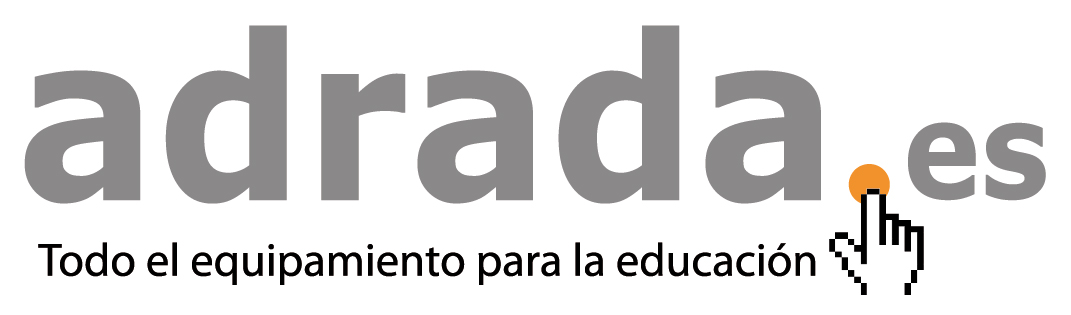 FORMULARIO DE DESISTIMIENTO(Solo debe cumplimentar y  enviar el presente formulario si desea desistir del contrato)A la atención de:ADRADA, SLPOLÍGONO INDUSTRIAL CENTRO VÍA C/ Santo Domingo Nº 5, Nave 750198 La Muela, ZaragozaTel 976 73 42 44 / 671 10 70 70Email: central@adrada.esPor la presente le comunico/comunicamos (*) que desisto de mi/desistimos de nuestro (*) contrato de venta del siguiente bien/ prestación del siguiente servicio (*):- con referencia: 	- con referencia: 	- con referencia: 	- con referencia: 	Pertenecientes al PEDIDO nº: 	Pedido el/recibido el (*):Nombre del consumidor y usuario o de los consumidores y usuarios: 	Domicilio del consumidor y usuario o de los consumidores y usuarios: 	Firma del consumidor y usuario o de los consumidores y usuarios:(solo si el presente formulario se presenta en papel)Fecha:	Táchese lo que no proceda (*)	